南京信息工程大学2019级研究生入学指南各位2019级研究生同学：欢迎来到南京信息工程大学！为方便办理入学手续，现将各项相关工作安排说明如下：一、报到流程各位同学请于9月8日8:30至16:30到所安排宿舍楼门厅报到，办理宿舍入住和其他手续。具体现场报到流程见附件一。请同学们严格执行研究生住宿管理规定，请勿私自调宿。如需办理退宿、换宿，请提交相关申请到宿舍管理中心（沁园36栋东侧一楼）办理，办公电话：58731529。研究生寄存物品领取时间：报到日及前一天（9：00-11：30）。二、报到手续1．验证身份、办理住宿验证身份（查验录取通知书、扫描今日校园APP完成网上报到生成二维码）→领取新生材料袋→领取宿舍钥匙→入住宿舍。2.办理交费（报到当日或者次日）新生自行确认中国农业银行金穗卡是否扣费成功。如果已经缴清，跳过此步骤；如果未缴清，能够现场缴清（或者已经贷款，剩余款能现场缴清），请去财务处缴费点缴费（东苑食堂、中苑老食堂、西苑新食堂一楼设置了收费点）或者通过学校主页缴费平台进行缴费。如果无法缴清学杂费，须联系辅导员办理绿色通道手续。录取通知书里没有银行卡的学生自行到中国农业银行办理金穗借记卡、或者有卡但未扣费成功的，请存够相关费用，于9月8日报到后到我校财务处收费科登记卡号，学校将委托银行集中代扣。2019级硕士研究生应按时缴纳学费，未经批准逾期不缴纳者不予注册、不予评选各类奖学金。3．递交材料请将录取通知书原件，本科毕业证书原件（审核后返还），党组织关系（省内学生交盖章的《党员基本信息采集表》、省外学生交纸质介绍信），户籍档案材料（需要将户籍迁入我校集体户口的，需交身份证原件、户口迁移证、个人情况及社会关系调查表、近期一寸免冠彩色照片1张），学生档案（已寄送不需交），贷款回执等材料交所在院学院，具体时间由各学院安排。4．体检及医疗保险办理新生体检、办理医疗保险的相关事宜见后续通知。三、入学教育入学教育是研究生攻读学位的重要组成部分，也是加强研究生思想政治教育的重要环节。学生应在研究生工作部、研究生院和各学院的统一安排下，按时参加开学典礼、专题报告、导师见面会、教育培训会等入学教育活动，尽快融入南京信息工程大学的学习生活。2019级新生集中入学教育安排在9月9日和9月12日。四、学籍电子注册、选课及上课1.登录南京信息工程大学研究生院网站（http://yjs.nuist.edu.cn/），点击“学生登录”链接研究生信息管理系统（http://202.195.235.61/pyxx/login.aspx），用户名为学号，初始密码为8位出生日期，登陆后请及时更改密码，填写个人学籍基本信息（个人信息涉及学生证乘车优惠卡办理，请及时准确填写）。2.然后进行学期注册，学院审核通过后，学生进行培养计划提交，方可进行网上选课（所选课程只能在所提交的培养计划内的课程内选）。3.9月10日（第二周周二）起新生开始上课（9月12日停课），请各位研究生准时到指定教室上课。五、学习培养1．硕士师生互选由各学院组织安排；2．研究生需查看研究生院主页教学工作安排通知，并和导师共同制定培养计划；3．研究生在校期间相关规定和文件见《研究生管理手册》。六、其它1．通讯研究生培养与学位办公室电话：58235102，58731202；研究生学生工作办公室电话：58235356，58235175，58235872；学校主页：http://www.nuist.edu.cn；研究生工作部、研究生院主页：http://yjs.nuist.edu.cn/    南京信息工程大学官方微信；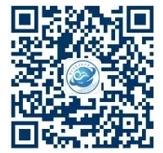   南京信息工程大学企业号二维码；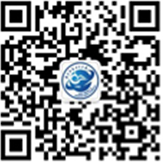   研究生工作部、研究生院官微。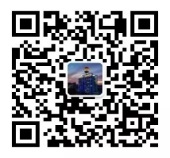 2．安全注意事项（1）贵重物品保管好，注意人身及财产安全。（2）保卫处电话： 58736110。 南京信息工程大学研究生工作部、研究生院2019年9月6日